大學入學考試中心105學年度指定科目考試試題國文考科第壹部分：選擇題（占55分）一、單選題（34分）說明：第1題至第17題，每題有4個選項，其中只有一個是正確或最適當的選項，請畫記在答案卡之「選擇題答案區」。各題答對者，得2分；答錯、未作答或畫記多於一個選項者，該題以零分計算。1.	下列文句，完全沒有錯別字的選項是：(A)李大仁做事一向腳踏實地，不會文過拭非，將來應有令人拭目以待的成就(B)自從工業革命以後，許多傳統的手工藝漸趨勢微，加速產業轉型勢在必行(C)眼見對手步步進逼，太宇不甘示弱地予以反擊，昭示堅持奮戰到底的決心(D)眾多親友的見證下，非凡與敏敏含情脈脈相視，立下視死不渝的愛情宣言2.	閱讀下文，選出依序最適合填入□內的選項：甲、讓我帶一筐星子回家／□一壺斑斕的夜送你／請在無星的時節／注入你寂寞的杯裡（黃用〈靜夜〉）乙、醒來。窗外護欄上／模糊的站名正逐一倒退／還來不及從深陷中坐起／列車已節節□入黑夜的咽喉（溫奇〈夜過花東縱谷〉）丙、永不疲倦的海浪／以□著鹽味的濤聲／提早把我們喚醒／三百六十五個黑夜累積在後面／要一次翻身，慢慢翻轉（詹澈〈等待千禧曙光〉）(A)灑／噬／抹	(B)灑／舐／滲(C)釀／舐／抹	(D)釀／噬／滲3.	下列是《西遊記》中的一段文字，請依文意選出排列順序最恰當的選項：真個光陰迅速，　　　甲、老君的火候俱全，　　　乙、只聽得爐頭聲響，丙、猛睜睛看見光明，　　　　丁、忽一日，開爐取丹，戊、不覺七七四十九日，　　　己、那大聖雙手侮著眼，正自揉搓流涕，他就忍不住，將身一縱，跳出丹爐。(A)丁戊丙甲乙己	(B)丁己丙乙甲戊(C)戊甲丁己乙丙	(D)戊乙丙己丁甲4.	關於下列散曲的敘寫主題，說明正確的選項是：天機織罷月梭閒，石壁高垂雪練寒，冰絲帶雨懸霄漢。幾千年曬未乾，露華涼人怯衣單。似白虹飲澗，玉龍下山，晴雪飛灘。（喬吉〈水仙子〉）(A)七夕牛女之會	(B)山中雪夜之境(C)飛瀑奔騰之景	(D)漂泊無依之情5.	盧摯〈沉醉東風〉：「恰離了綠水青山那搭，早來到竹籬茅舍人家」，就事件發生先後而言，「來到竹籬茅舍」實際上晚於「離了綠水青山」，卻加上「早」字把時間刻意提前，使文意靈動有味。下列文句，「早」字具有相同作用的選項是：(A)小荷才露尖尖角，早有蜻蜓立上頭(B)午夢任隨鳩喚覺，早朝又聽鹿催班(C)回羨耕夫閒勝我，早收雞犬閉柴扉(D)定有奸謀陰禍起，早須排備莫惶驚6.	閱讀下文，選出敘述正確的選項：閱讀古文，尤其是先秦時期的古文，如果完全不依靠古代傳注的幫助，而想讀懂它，那幾乎是不可能的。由語言發展和社會變化造成的隔閡，不同程度地阻礙了後人對古書的理解。周秦時代的作品，西漢人讀起來就已感到困難。漢文帝時，訪求一個能講解《尚書》的，都很不容易。秦丞相李斯編的兒童識字課本〈倉頡篇〉，至漢宣帝時，竟使「俗師失其讀」。漢人閱讀古書，主要依靠師傅，為了適應越來越多的人讀經的需要，就有人開始把前人傳授的古訓記錄下來，或加上自己對經文的理解，寫成專書。這就是最早的古書傳注。（鮑善淳《怎樣閱讀古文》）(A)周秦時《尚書》的傳注已亡佚殆盡，漢代僅能口耳相傳解說其義(B)〈倉頡篇〉為兒童解說六書的造字原則，在漢代須倚賴師傅才能閱讀(C)《左傳》採紀傳體，可讓原採編年紀事的《春秋》經減少理解上的隔閡(D)後人的《詩經》傳注不僅保存前賢的訓解，也呈現作者個人對義理的體會7.	閱讀下列二詩，選出敘述正確的選項：甲、僵臥孤村不自哀，尚思為國戍輪臺。夜闌臥聽風吹雨，鐵馬冰河入夢來。（陸游〈風雨大作〉其二）乙、數間茅屋鏡湖濱，萬卷藏書不救貧。燕去燕來還過日，花開花落即經春。開編喜見平生友，照水驚非曩歲人。自笑滅胡心尚在，憑高慷慨欲忘身。（陸游〈暮春〉）(A)甲詩「不自哀」暗示老驥伏櫪，乙詩「自笑」暗示豪情未減(B)甲詩「臥聽」形容置身事外，乙詩「忘身」形容不知老之將至(C)甲詩「尚思」表達仍願效力疆場，乙詩「驚非」表達遇見昔日戰友的哀嘆(D)甲詩「風吹雨」暗喻國家風雨飄搖，乙詩「燕去燕來」暗喻國運否極泰來8.	閱讀下文，選出最符合文中所闡述道理的選項：惟是道理自有厚薄。比如身是一體，把手足捍頭目，豈是偏要薄手足？其道理合如此。禽獸與草木同是愛的，把草木去養禽獸，又忍得。人與禽獸同是愛的，宰禽獸以養親，與供祭祀，燕賓客，心又忍得。至親與路人同是愛的，如簞食豆羹，得則生，不得則死。不能兩全，寧救至親，不救路人，心又忍得。這是道理合該如此。（王陽明《傳習錄》）(A)親親有術，尊賢有等(B)人君之道，清淨無為，務在博愛(C)弟子，入則孝，出則悌，謹而信，汎愛眾(D)聖王之政，普覆兼愛，不私近密，不忽疎遠9.	根據下列三幅對聯的內容，依序選出相應的題辭，最恰當的選項是：甲、春暖杏林花吐錦，泉流橘井水生香乙、擊之有聲乃成器用，薄其所厚不惜工夫丙、隨地可安身莫訝乾坤為逆旅，當前堪適意且邀風月作良朋(A)桃李馥郁／開物成務／里仁為美	(B)桃李馥郁／大筆如椽／近悅遠來(C)術精岐黃／大筆如椽／里仁為美	(D)術精岐黃／開物成務／近悅遠來10-11為題組閱讀下文，回答10-11題。社會上所發生的事件，古今是有其絕相類似之處的。生活經驗豐富，瞭解當代社會最深的史學家，是最能瞭解過去社會的史學家。社會上有些事件是可能發生的，有些事件是必不可能發生的。可能發生的事件，史學家在文獻足徵的情況下，可以確定其可信。必不可能發生的事件，史學家可以不顧前人言之鑿鑿，而斷然予以否認。所以鬼神怪誕之事，在原則上講，不入於史。現實生活經驗中所見不到的鬼神，如何能相信其出現於千百年以前呢？詩人詞客所幻想的離奇故事，如西王母住在為日月隱藏之所的崑崙山上，如何能是實錄呢？史學家一般認為「妖異止於怪誕，談諧止於取笑」，可以直刪不妨；而對於誦經獲報、符咒靈驗等等，不可盡以為誣妄，採取將信將疑的態度則差可，深信之不疑則必不可。（改寫自杜維運〈歷史想像與歷史真理〉）10.	下列敘述，不符合上文意旨的選項是：(A)以合乎情理與否來評斷往事是否可信，是從事歷史研究的重要原則(B)古今社會有所差異，史學家不能以當代社會為依據去瞭解古代社會(C)史學家對里俗間流傳的果報與符咒等記載，不能不抱持存疑的態度(D)即使有文獻記載，史學家仍可對不符現實生活經驗的內容予以否認11.	下列文句，最符合上文「直刪不妨」的選項是：(A)又一客曰：「今宵最樂，然不勝酒力矣。其餞我於月宮可乎？」三人移席，漸入月中。眾視三人，坐月中飲，鬚眉畢見，如影之在鏡中(B)更進半里，草木不生，地熱如炙。左右兩山多巨石，為硫氣所觸，剝蝕如粉。白氣五十餘道，皆從地底騰激而出，沸珠噴濺，出地尺許(C)村中聞有此人，咸來問訊。自云：「先世避秦時亂，率妻子邑人來此絕境，不復出焉，遂與外人間隔。」問今是何世？乃不知有漢，無論魏、晉(D)（張陵）其書多有禁祕，非其徒也，不得輒觀。至於化金銷玉，行符敕水，奇方妙術，萬等千條，上云羽化飛天，次稱消災滅禍。故好異者往往而尊事之12-13為題組閱讀下文，回答12-13題。一老儒訓蒙鄉塾，塾側有積柴，狐所居也。鄉人莫敢犯，而學徒頑劣，乃時穢污之。一日，老儒往會葬，約明日返。諸兒因累几為臺，塗朱墨演劇。老儒突返，各撻之流血，恨恨復去。眾以為諸兒大者十一、二，小者七、八歲耳，皆怪師太嚴。次日，老儒返，云昨實未歸，乃知狐報怨也。有欲訟諸土神者，有議除積柴者，有欲往詬詈者。中一人曰：「諸兒實無禮，撻不為過，但太毒耳。吾聞勝妖當以德，以力相角，終無勝理。冤冤相報，吾慮禍不止此也。」眾乃已。此人可謂平心，亦可謂遠慮矣。（紀昀《閱微草堂筆記‧狐化老儒》）12.	下列文句的解釋，正確的選項是：(A)「乃時穢污之」指學童無理取鬧，常出惡言污辱老儒(B)「塗朱墨演劇」指學童趁老師不在時，粉墨登場演戲(C)「有欲往詬詈者」指有人責怪老儒太嚴厲，想前去痛罵他(D)「諸兒實無禮，撻不為過」指學童過於無禮，笞打也沒用13.	下列說明，最符合上文主旨的選項是：(A)對於頑劣的學童，適當的處罰仍有其必要性(B)老儒以巧計教育學童不可頑劣，不愧為良師(C)人狐相爭恐生禍害，因此以力爭勝並非良方(D)狐的行為看似報怨，實乃對世人之教育方式14-15為題組閱讀下文，回答14-15題。越甲至齊，雍門子狄請死之。齊王曰：「鼓鐸之聲未聞，矢石未交，長兵未接，子何務死之？為人臣之禮邪？」雍門子狄對曰：「臣聞之：昔者王田於囿，左轂鳴，車右請死之，而王曰：『子何為死？』車右對曰：『為其鳴吾君也。』王曰：『左轂鳴者，工師之罪也，子何事之有焉？』車右曰：『臣不見工師之乘，而見其鳴吾君也。』遂刎頸而死。知有之乎？」齊王曰：「有之。」雍門子狄曰：「今越甲至，其鳴吾君也，豈左轂之下哉？車右可以死左轂，而臣獨不可以死越甲也？」遂刎頸而死。是日，越人引甲而退七十里，曰：「齊王有臣鈞如雍門子狄，擬使越社稷不血食。」遂引甲而歸。（《說苑‧立節》）14.	依據上文，敘述正確的選項是：(A)齊王指責雍門子狄臨陣脫逃，未善盡人臣之責(B)雍門子狄認為使君王陷於危殆，實為臣子之罪(C)齊王對於雍門子狄有所誤解，致使他自刎明志(D)車右為無力督導工匠製車而自責，故刎頸而死15.	關於越人「引甲而歸」的原因，敘述正確的選項是：(A)見齊國兵車眾多、軍容盛大，自忖無法與之為敵(B)車右預知越甲將至，以死勸告齊王務必提前戒備(C)認為齊人忠君愛國，若執意攻伐將招致亡國之禍(D)敬佩雍門子狄敢為死士，畏懼其不惜犧牲的氣勢16-17為題組閱讀下文，回答16-17題。家常話固然親切，聽多了卻讓人生膩。詩人正是意識到這點，因而對習慣的語言形式進行改造。首先是省略，副詞、介詞等在詩中消失，使詩句的結構關係變得鬆散；其次是錯綜，使詩句中的詞彙可以相互易位。詞語的省略與錯綜改變了人們的閱讀習慣，原來直線呈現的詩境轉變為平行疊加，而疊加、組合的方式，全可憑讀者的審美經驗。例如杜甫的「細草微風岸，危檣獨夜舟」，詩人的所思所見，也許是「微風（吹動）岸（上）細草，舟（上的）危檣（在）夜（中）獨（自矗立）」，或者是「微風（吹動著）細草（之）岸，獨（立）夜（中的）危檣（之）舟」，或者是「岸（上的）細草（在）微風（中擺動），舟（上的）危檣（在）夜（中）獨（立）」。它們省略了「的、在、上、中、吹動、矗立……」，詩境於是「還原」為物象平列雜陳的視覺印象，並由此產生理解的歧義，為讀者留下想像的「空白」。然而，倒也不用擔心讀者誤解詩的意脈，歐陽脩《六一詩話》引梅聖俞評「雞鳴茅店月，人迹板橋霜」云：「作者得於心，覽者會以意，殆難指陳以言也。」既然能「會以意」，就不至於誤解；縱然誤解，也是在那幅既定的視境中誤解；視境既有範圍，意義也就有所限制。那麼，能在這個範圍中多出若干理解與體會，恰恰是詩歌所追求的藝術效果。（改寫自葛兆光《漢字的魔方》）16.	上文引用杜甫詩的目的，主要是為了說明：(A)省略和錯綜的靈活運用，使杜詩能別樹一幟(B)杜詩長於經營視覺意象，豐富讀者審美經驗(C)儘管讀者嘗試多種想像，仍難理解詩人原意(D)詩人刻意改造語言形式，提供詩境疊加空間17.	依據上文，詩歌語言的省略與錯綜，對讀者的主要影響是：(A)透過簡易直白的文句，感悟詩人的情懷(B)在平列錯雜的詩境中，觸發不同的理解(C)替換作品原有的視境，開啟無窮的想像(D)限制閱讀歧義的蔓衍，掌握明確的意脈二、多選題（21分）說明：第18題至第24題，每題有5個選項，其中至少有一個是正確的選項，請將正確選項畫記在答案卡之「選擇題答案區」。各題之選項獨立判定，所有選項均答對者，得3分；答錯1個選項者，得1.8分；答錯2個選項者，得0.6分；答錯多於2個選項或所有選項均未作答者，該題以零分計算。18.	依據右表，下列「」內的字義，符合甲骨文「涉」的字形本義的選項是：(A)園日「涉」以成趣，門雖設而常關(B)約行二三里，渡兩小溪，皆履而「涉」(C)杭有賣果者，善藏柑，「涉」寒暑不潰(D)追懷先德，眷顧前途，若「涉」深淵，彌自儆惕(E)僕自到九江，已「涉」三載，形骸且健，方寸甚安19.	下列各組文句「」內的字，前後意義相同的選項是︰(A)之推不得已而仕「於」亂世／以其無禮「於」晉，且貳於楚(B)於是飲酒樂甚，「扣」舷而歌之／娘以指「扣」門扉曰：兒寒乎(C)則漢「室」之隆，可計日而待也／或取諸懷抱，晤言一「室」之內(D)大行不「顧」細謹，大禮不辭小讓／乘驢而去，其行若飛，回「顧」已遠(E)惑之不解，「或」師焉，或不焉／「或」勸以少休，公曰：吾上恐負朝廷，下恐愧吾師也20.	關於右圖，敘述正確的選項是：(A)　　　內應填：紀弦(B)由「縱」與「繼承」可大略推知，藍星詩社認為新詩應吸收古典傳統(C)相對於「縱」的時間概念，「橫的移植」應是指學習外國的詩學思潮(D)余光中〈橄欖核舟〉：「擊空明，泝流光，無論怎樣／那夜的月色是永不褪色的了」甚具「橫的移植」風格(E)「橫的移植」和「縱的繼承」雖然觀點互異，但皆對新詩的風格有所反思，影響日後臺灣新詩的發展21.	下列文句畫底線處的詞語，運用恰當的選項是：(A)這份文件纖芥不遺地記錄當天所有人的進出時間，從中必能找出線索(B)雖然案情一度陷入膠柱鼓瑟，但在偵探柯南的努力下，終於出現曙光(C)格雷操作雷射切割加工已游刃有餘，但仍不斷在精密技術上尋求突破(D)土壤液化潛勢區公布後，不少人安土重遷，打算搬遷到較安全的地區(E)服務人員因路上塞車而延誤時程，但客戶不以為然，仍願意繼續等候22.	曹丕〈典論論文〉中「常人貴遠賤近」的「貴」，是「以……為貴」的意思。下列文句「」內的字，與「貴」字用法相同的選項是：(A)君子之學也以「美」其身(B)孟嘗君「怪」之，曰：此誰也 (C)諸侯恐懼，會盟而謀「弱」秦(D)「甘」其食，美其服，安其居，樂其俗(E)人知從太守遊而樂，而不知太守之「樂」其樂也23.	琦君〈髻〉:「她剪去了稀疏的短髮，又何嘗剪去滿懷的愁緒呢」，以「剪」的動作將「愁緒」具象化。下列文句，具有此種表現手法的選項是：(A)就這麼淡淡啜飲伊的心事，且佐以唐人小說(B)那一陣的快樂，便是環遊世界一圈，恐怕也撿不回來了(C)那個流浪漢以愈來愈瘦長的影子，在沒有盡頭的街上拋售寂寞(D)不由得想起以前教戲給她時的威嚴自信的臉色，兩相對照之下，使她內心悸動不已(E)我記憶裡的白芒花，愛的見證，信念，和毅力—一種無窮盡的象徵，永不止息的啟示24.	閱讀下文，選出正確的選項：左慈字元放，廬江人也。少有神道。嘗在司空曹操坐，操從容顧眾賓曰：「今日高會，珍羞略備，所少吳松江鱸魚耳。」慈於下坐應曰：「此可得也。」因求銅盤貯水，以竹竿餌釣於盤中，須臾引一鱸魚出。操拊掌大笑，會者皆驚。操曰：「一魚不周坐席，可更得乎？」慈乃更餌鈎沉之，須臾復引出，皆長三寸餘，生鮮可愛。操使目前鱠之，周浹會者。操又謂曰：「既已得魚，恨無蜀中生薑耳。」慈曰：「亦可得也。」操恐其近即所取，因曰：「吾前遣人到蜀買錦，可過勑使者，增市二端。」語頃，即得薑還，并獲操使報命。後操使自蜀反，驗問增錦之狀及時日早晚，若符契焉。（《後漢書‧方術列傳》）(A)「操拊掌大笑，會者皆驚」是說左慈的表現讓曹操拍案叫絕，讓與會者相當訝異(B)「一魚不周坐席」是指魚的分量太少，不夠在場的賓主食用(C)「操使目前鱠之」是要求左慈當下變出魚羹，以防他作弊(D)「語頃，即得薑還，并獲操使報命」是指話講完不久，曹操的使者已經買回生薑(E)「若符契焉」是指曹操派去蜀地的使者，好像被施過符咒一般第貳部分：非選擇題（占45分）說明：本部分共有二題，請依各題指示作答，答案必須寫在「答案卷」上，並標明題號一、二。作答務必使用筆尖較粗之黑色墨水的筆書寫，且不得使用鉛筆。一、文章解讀（18分）閱讀框線內的文字，回答問題。答案請標明（一）、（二）書寫，（一）、（二）合計文長約200—250字（約9—11行）。（一）甲文為何認為老莊和孟子不夠幽默？（二）依據甲文的觀點，為何乙文「吾與點也」可以呈現孔子的幽默？二、作文（27分）「舉重若輕」是一種應世的態度。人生中遇到重要的事或面對困難時，可以用審慎但泰然、輕鬆的態度處之；或者凡事善用智慧，便能輕而易舉，勝任愉快。請根據自身經驗或見聞，以「舉重若輕」為題，寫一篇文章，論說、記敘、抒情皆可，文長不限。－作答注意事項－考試時間：80分鐘作答方式：˙選擇題用 2B 鉛筆在「答案卡」上作答；更正時，應以橡皮擦擦拭，切勿使用修正液（帶）。˙非選擇題用筆尖較粗之黑色墨水的筆在「答案卷」上作答；更正時，可以使用修正液（帶）。˙未依規定畫記答案卡，致機器掃描無法辨識答案；或未使用黑色墨水的筆書寫答案卷，致評閱人員無法辨認機器掃描後之答案者，其後果由考生自行承擔。˙答案卷每人一張，不得要求增補。楷書字形甲骨字形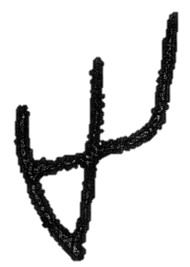 字形本義止腳板水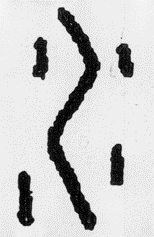 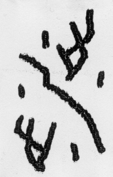 流水涉？幽默本是人生之一部分，是一種從容不迫的達觀態度。人之智慧已啟，對付各種問題之外，尚有餘力，從容出之，遂有幽默，—或者一旦聰明起來，對人之智慧本身發生疑惑，處處發現人類的愚笨、矛盾、偏執、自大，幽默也就跟著出現。我們讀老莊之文，想見其為人，總感其酸辣有餘，溫潤不足。老子多苦笑，莊生多狂笑。老子的笑聲是尖銳的，莊生的笑聲是豪放的，容易流於憤世嫉俗，失了幽默溫厚之旨。幽默是溫厚的，超脫而同時加入悲天憫人之念。孔子溫而厲，恭而安，無適，無必，無可無不可，近於真正幽默態度。我所愛的是失敗時幽默的孔子，是吾與點也幽默自適的孔子。孔子既歿，孟子猶能詼諧百出。齊人一妻一妾之喻，大有諷刺意味，然孟子機警犀利，理智多而情感少，所以不近於幽默。中國人往往未明幽默之義，認為幽默必是諷刺，其實幽默非輕快自然不可，所以特別標明閒適的幽默。（改寫自林語堂〈論幽默〉）子路、曾皙、冉有、公西華侍坐。子曰：「以吾一日長乎爾，毋吾以也！居則曰：『不吾知也！』如或知爾，則何以哉？」子路率爾而對曰：「千乘之國，攝乎大國之間，加之以師旅，因之以饑饉，由也為之，比及三年，可使有勇，且知方也。」夫子哂之。……（曾皙）曰：「莫春者，春服既成，冠者五、六人，童子六、七人，浴乎沂，風乎舞雩，詠而歸。」夫子喟然嘆曰：「吾與點也！」三子者出，……（曾皙）曰：「夫子何哂由也？」曰：「為國以禮，其言不讓，是故哂之。」（《論語‧先進》）